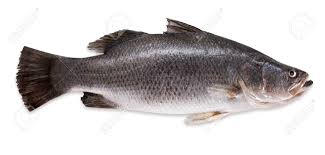 A Taste of Cornwall7.00pmFriday 29th AprilSt Ives Crab CakeLemon Sauce*Scallop, Mussel & Prawn PotageCharred Bread & Salted Cornish Butter*Line Caught Cornish SeabassCornish New Potatoes, Cauliflower Puree, Roasted Cauliflower, Asparagus, Green Herb Vinaigrette *Honey & Mustard Glazed Pork  Glazed Pork Fillet, Crispy Pork Belly, Carrot Puree, Roasted Apple, Sausage Bon Bon, Savoy Cabbage, Cornish Cider Sauce, Crispy Sage *Strawberries & Clotted CreamPimms Macerated Strawberries, Clotted Cream Whip, Cornish Fairings Crumb, Chocolate, Meringue, Strawberry Sorbet£45